What to do1. Counting practice Whisper – Shout counting! Count up to 20 by whispering the odd numbers and shouting (not too loudly!) the even numbers.  One (whisper), two (shout), three (whisper), four (shout), five (whisper), six (shout), etc.  How far can you get? Now ask your child whether they think ‘six’ will be shouted or whispered.  What about ‘nine’?  Predicting whether a number will be shouted or whispered is quite hard.Extension Count on from 20 in the same way. 2.  Working together Find out how many books will fit along your length. You need 8 or 10 picture books, fat felt-tips and paperComplete the activity How many in books long? below.  Try these Fun-Time ExtrasHow many things can you fit in a tablespoon?  Try using really small items? What is the most you can manage? Watch how many things you can get in a matchbox https://www.youtube.com/watch?v=cKB0aHue42IHow many books long? You need about 10 or 11 picture books, and fat felt-tips and paper What to doAsk your child to lie down.  Place books along the length of your child.  The books must touch but not overlap. How many books make the same length as the child? 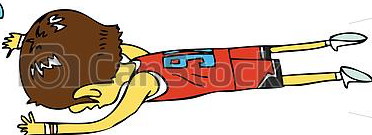 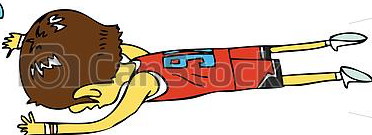 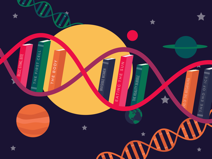 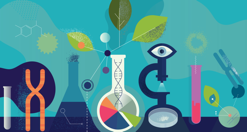 Write the length of the child in books.Amit is 6 books longNow you lie on the floor and ask the child to lay books along your length.  The books must touch but they must not overlap.  When the child has matched your length with picture books, ask then to count these very carefully.  Get up without disturbing the books and count with them to check.  Write your length in books.  	Mum is 10 books long